業務別請求明細書○伴走支援○金融機関交渉※計画策定費用支払申請時に留保された計画策定支援における支払申請金額の1/2は、初回の伴走支援費用支払決定と合わせて支払うものとします。※経営改善計画策定支援後の伴走支援費用の2/3（ただし、累計金額が利用申請時の見積総額を超えないこと）を負担します。※本明細書は、あくまでもサンプルであり、作業単価は認定経営革新等支援機関の専門性及び地域性によって、異なることを想定しています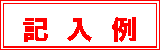 業務別請求明細書○伴走支援○金融機関交渉※計画策定支援における支払申請金額の1/2は、計画策定費用支払申請時に留保され、その額を初回の伴走支援費用支払決定と合わせて支払うものとします。※実施された経営改善計画策定支援の内容は、中小企業活性化協議会が確認手続を行った後、経営改善計画策定支援に伴い生じた費用（伴走支援費用を含む）の2/3（上限は、計画策定に係る費用の総額２００万円、伴走支援に係る費用の総額１００万円、金融機関交渉に係る費用の総額１０万円。）を負担します。※経営改善計画策定支援に係る費用が企業規模の基準を超える場合などは必要に応じて、中小企業基盤整備機構（中小企業活性化全国本部）が確認手続を行います。※本明細書は、あくまでもサンプルであり、作業単価は認定経営革新等支援機関の専門性及び地域性により異なることを想定しています。時間・単価等従事時間合計金額（税込）事前準備統括責任者　時間×　円伴走支援会議統括責任者　時間×　円費用総額（うち消費税△△％、○○円）伴走支援費用支払申請金額費用総額の２／３時間・単価等従事時間合計金額（税込）金融機関交渉統括責任者　時間×　円費用総額（うち消費税△△％、○○円）金融機関交渉費用支払申請金額費用総額の２／３時間数・単価等従事時間合計金額（税込）伴走支援15132,000事前準備　7.5時間×8,800円7.566,000伴走支援会議7.5時間×8,800円7.566,000費用総額15132,000（うち消費税10％、12,000円）伴走支援費用支払申請金額（予定）費用総額の２／３88,000時間数・単価等従事時間合計金額（税込）金融機関交渉979,200統括責任者9時間×　8，800円979,200費用総額79,200（うち消費税、10％　7,200円）金融機関交渉費用支払申請金額（予定）費用総額の２／３52,800